AMAGYAR CURLING SZÖVETSÉG2019HATÁROZATAINAK JEGYZÉKEKÖZGYŰLÉSI  HATÁROZATOK
ELNÖKSÉGI  HATÁROZATOK
FELÜGYELŐ BIZOTTSÁGI HATÁROZATOK
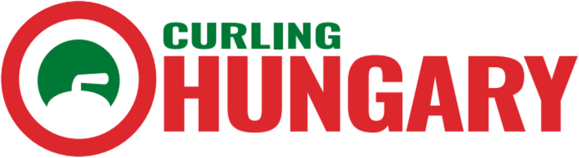 KÖZGYŰLÉSI HATÁROZATOK1/ 2019 (V. 9) számú közgyűlési határozatában egyhangúlag elfogadjaA 2018 évi szakmai beszámolót. 2/ 2019 (V. 9) számú közgyűlési határozatában egyhangúlag elfogadjaA 2018 évi FB tevékenységének a beszámolóját. 3/ 2019 (V. 9) számú közgyűlési határozatában egyhangúlag elfogadjaKözhasznúság jelentésének elfogadása. 4/ 2019 (V. 9) számú közgyűlési határozatában egyhangúlag elfogadjaA 2019 évi MCSZ Költségvetést. 5/ 2019 (V. 9) számú közgyűlési határozatában egyhangúlag elfogadjaA Felügyelő Bizottság elnökének személyét.6/ 2019 (V. 9) számú közgyűlési határozatában egyhangúlag elfogadjaA Felügyelő Bizottság új tagjának személyét. 7/ 2019 (V. 9) számú közgyűlési határozatában egyhangúlag elfogadjaA 2019 évi szakmai tervet. 8/ 2019 (V. 9) számú közgyűlési határozatában elfogadjaAz egyesületi tagdíj (és annak rendszere) nem módosul. 9/ 2019 (V. 9) számú közgyűlési határozatában egyhangúlag nem fogadja el.Az alapszabály módosítást miszerint: logó szövegének módosítása. 10/ 2019 (V. 9) számú közgyűlési határozatában egyhangúlag elfogadjaAz alapszabály módosítását. 11/ 2019 (V. 9) számú közgyűlési határozatában egyhangúlag elfogadjaAz alapszabály módosítását. 12/ 2019 (V. 9) számú közgyűlési határozatában nem fogadja elAz alapszabály módosítását, miszerint: az operatív rendszer működését. 13/ 2019 (V. 9) számú közgyűlési határozatában egyhangúlag elfogadjaAz alapszabály módosítását. 14/ 2019 (V. 9) számú közgyűlési határozatában egyhangúlag elfogadjaAz alapszabály módosítását. 15/ 2019 (V. 9) számú közgyűlési határozatában egyhangúlag elfogadjaAz alapszabály módosítását. 16/ 2019 (V. 9) számú közgyűlési határozatában egyhangúlag elfogadjaÚj tagszervezet felvételét. 1/2019. (XII.06.) számú közgyűlési határozatában nem fogadja elA szavazati arányok módosítását.2/2019. (XII.06.) számú közgyűlési határozatában egyhangúlag elfogadjaA Budapest, XI. kerület, Susulyka utca 2. címet a szövetség székhelyének.3/2019. (XII.06.) számú közgyűlési határozatában egyhangúlag elfogadjaA szövetség logójának leírását.4/2019. (XII.06.) számú közgyűlési határozatában egyhangúlag elfogadja A szövetség feladatairól szóló változásokat az 5.§-ban.5/2019. (XII.06.) számú közgyűlési határozatában egyhangúlag elfogadja  A szövetség szabályzatairól szóló változásokat a 6.§-ban.6/2019. (XII.06.) számú közgyűlési határozatában 9 igennel és 2 nemmel elfogadja A szövetség szabályzatairól szóló változásokat a 7.§-ban.7/2019. (XII.06.) számú közgyűlési határozatában 10 igennel és 1 nemmel elfogadja A 8.§ 4-es pontjáról szóló változásokat.8/2019. (XII.06.) számú közgyűlési határozatában egyhangúlag elfogadja A 8.§ 6-os pontjáról szóló változásokat.9/2019. (XII.06.) számú közgyűlési határozatában 10 igennel és 1 nemmel elfogadja A 10.§ 1/b pontjáról szóló változásokat.10/2019. (XII.06.) számú közgyűlési határozatában egyhangúlag elfogadja A 12.§-pontjáról szóló változásokat.11/2019. (XII.06.) számú közgyűlési határozatában egyhangúlag elfogadja A 13.§-pontjáról szóló változásokat.12/2019. (XII.06.) számú közgyűlési határozatában 8 igennel és 2 nemmel elfogadja A 14.§-pontjáról szóló változásokat.13/2019. (XII.06.) számú közgyűlési határozatában 9 igennel és 1 nemmel elfogadja A 15.§ 3. pontjáról szóló változásokat.14/2019. (XII.06.) számú közgyűlési határozatában egyhangúlag elfogadja A 17.§ 1. és 2. pontjáról szóló változásokat.15/2019. (XII.06.) számú közgyűlési határozatában 7 igennel és 1 nemmel elfogadja A 18.§ 1. pontjáról szóló változásokat.16/2019. (XII.06.) számú közgyűlési határozatában 1 igennel és 6 nemmel, 1 tartózkodással nem elfogadja elA 18.§ 4. pontjáról szóló változásokat.17/2019. (XII.06.) számú közgyűlési határozatában 3 igennel és 4 nemmel, 1 tartózkodással nem elfogadja elA 20.§ 1/a pontjáról szóló változásokat.18/2019. (XII.06.) számú közgyűlési határozatában egyhangúlag elfogadjaA 20.§ 1. és 2. pontjáról szóló változásokat.19/2019. (XII.06.) számú közgyűlési határozatában 7 igennel és 1 nemmel elfogadja A 20.§ 4. pontjáról szóló változásokat.20/2019. (XII.06.) számú közgyűlési határozatában egyhangúlag elfogadjaA 21.§ és 22. § pontjáról szóló változásokat.21/2019. (XII.06.) számú közgyűlési határozatában egyhangúlag elfogadja A 23.§ 3/a.  pontjáról szóló változásokat.22/2019. (XII.06.) számú közgyűlési határozatában egyhangúlag elfogadja A 23.§ 3/b  pontjáról szóló változásokat.23/2019. (XII.06.) számú közgyűlési határozatában egyhangúlag elfogadjaA 23.§ 12. pontjáról szóló változásokat.24/2019. (XII.06.) számú közgyűlési határozatában egyhangúlag elfogadjaA 26.§ 7pontjáról szóló változásokat.25/2019. (XII.06.) számú közgyűlési határozatában egyhangúlag elfogadjaA 29.§ 7pontjáról szóló változásokat.26/2019. (XII.06.) számú közgyűlési határozatában 4 igennel és 4 nemmel nem elfogadja elA 30.§ 4. pontjáról szóló változásokat. 27/2019. (XII.06.) számú közgyűlési határozatában egyhangúlag elfogadjaA H-Moto egyesületet a Magyar Curling Szövetség tagjának.ELNÖKSÉGI HATÁROZATOK1/ 2019 (I. 15) számú határozatában egyhangúlag elfogadjaA beszámolót a Vegyes-páros Országos Bajnokság „A” liga versenyszervezési tapasztalatairól2/ 2019 (I. 15) számú határozatában egyhangúlag elfogadjaA beszámoló az MCSZ 2018. évi Projekt munkájáról. Javaslat a Projektvezetők 2019. évi teendőire3/ 2019 (I. 15) számú határozatában egyhangúlag elfogadjaA beszámolót 2018. évi ifjúsági lány és ifjúsági fiú válogatott csapat „B” Világbajnokság szerepléséről, tapasztalataikról4/ 2019 (I. 15) számú határozatában egyhangúlag elfogadjaA beszámolót a 2018. évi Felnőtt női és férfi Európa-bajnokság tapasztalatairól.5/ 2019 (I. 15) számú határozatában egyhangúlag elfogadjaAz MCSZ 2018. évi határozati jegyzékét.6/ 2019 (I. 15) számú határozatában egyhangúlag elfogadjaA tájékoztatót a 2019. I. félévében megrendezésre kerülő kiemelt versenyek teendőiről.7/ 2019 (I. 15) számú határozatában egyhangúlag elfogadjaAz MCSZ versenyszabályzatának módosítását: a Magyar Antidopping szabályzattal való összehangolását.8/ 2019 (I. 15) számú határozatában egyhangúlag elfogadjaA beszámolót az edzői testület 2018. II. félévben végzett tevékenységéről, javaslat a testület 2019. évi teendőire.9/ 2019 (I. 15) számú határozatában egyhangúlag elfogadjaA beszámolót a céges rendezvények projekt 2018. évi eredményeiről.10/ 2019 (I. 15) számú határozatában (megelőzően: 41.10/2019 (I.15)) egyhangúlag elfogadjaA javaslatot a 2019. évi EYOF utazó csapatra.1/2019 (II. 26) számú határozatában egyhangúlag Elfogadja a közgyűlés napirendi pontjait. 2/2019 (II.26) számú határozatában egyhangúlag Elfogadja A 2019. évi rendes közgyűlés időpontjára tett javaslatát. 3/2019 (II.26) számú határozatában egyhangúlag elfogadjaAz MCSZ elnökségének 2018. évi tevékenységének beszámolóját.4/2019 (II.26) számú határozatában egyhangúlag elfogadja A női csapat WQE beszámolóját, Palancsa Zoltántól.5/2019 (II.26) számú határozatában egyhangúlag elfogadja A 2019 évi vegyes-csapat világbajnokság válogatottait.6/2019 (II.26) számú határozatában egyhangúlag Elfogadja A SZTT – ről szóló beszámolót.7/2019 (II.26) számú határozatában egyhangúlag elfogadjaA 2018. évi doppingellenes tevékenységét és a 2019. évi feladattervét.8/2019 (II.26) számú határozatában egyhangúlag elfogadja Beszámolót a 2019. évi vegyes—csapat versenyszervezéséről.9/2019 (II.26) számú határozatában (megelőzően: 41.11 / 2019 (II 15) egyhangúlag elfogadja A Gerevich Sportösztöndíj pályázati kiírását és eredményét.10/2019 (II.26) számú határozatában egyhangúlag elfogadja4A napirendi pontot és az MCS új támogatási rendszerét.11/2019 (II.26) számú határozatában egyhangúlag elfogadjaSzarvas Gábor írásbeli beszámolóját az EYOF csapat szerepléséről és a bajnokságon szerzett tapasztalatainak ismertetését.12/2019 (II.26) számú határozatában egyhangúlag elfogadjaAz elnökség elfogadta Palancsa Dorottya, Kiss Zsolt párost válogatottnak a 2019. évi felnőtt vegyes-páros világbajnokságra.1/2019 (III.29) számú határozatában egyhangúlag elfogadja A Közgyűlés módosított időpontjának elfogadása. 2/2019 (III.29) számú határozatában egyhangúlag elfogadja A Közgyűlés jelölőbiztosának személyét. 3/2019 (III 29) számú határozatában egyhangúlag elfogadja A Közgyűlés módosított napirendi pontjait. 1/2019 (IV.16) számú határozatában egyhangúlag elfogadjaA 2019 évi közgyűlésre előterjesztett alapszabály módosítási javaslatát. 2/2019 (IV.16) számú határozatában egyhangúlag elfogadja A szervezeti és működési módosítási javaslatot.3/2019 (IV.16) számú határozatában egyhangúlag elfogadja A StreetCurling vásárlását, ezzel a DAP felhasználásnak a módosítását. 4/2019 (IV.16) számú határozatában egyhangúlag elfogadja Az MCSz projektek aktuális feladatait, jelenlegi helyzetét. 5/2019 (IV.16) számú határozatában egyhangúlag elfogadja Beszámolót a kerekesszékes szakágról. 6/2019 (IV.16) számú határozatában egyhangúlag elfogadja Beszámolót a siket szakágról. 7/2019 (IV.16) számú határozatában egyhangúlag elfogadja A DRK-MCSZ szerződését. 1/ 2019 (VI. 18) számú határozatában egyhangúlag elfogadjaA 2018 / 2019 évi DAP beszámolót. 2/ 2019 (VI. 18) számú határozatában egyhangúlag elfogadjaA kerekesszékes beszámolót. 3/ 2019 (VI. 18) számú határozatában elfogadjaA 2019 évi vegyes-páros világbajnokság válogatott beszámolóját. 4/ 2019 (VI. 18) számú határozatában egyhangúlag elfogadjaA 2019 év I félév versenyszervezési beszámolóit. 5/ 2019 (VI. 18) számú határozatában egyhangúlag elfogadjaA 2019 évi Csapat Európa bajnokság férfi és női keretét. 6/ 2019 (VI. 18) számú határozatában egyhangúlag elfogadjaA 2018-2019. verseny évad ranglista végeredményét és a ranglista versenyrendszer értékelését.7/ 2019 (VI. 18) számú határozatában egyhangúlag elfogadjaA 2019-2020. versenyévad egyéni és csapatranglista versenyrendszerét. 8/ 2019 (VI. 18) számú határozatában egyhangúlag elfogadjaElfogadja a b9/ 2019 (VI. 18) számú határozatában egyhangúlag elfogadjaElfogadja a beszámoló a Curling College program tapasztalatairól.10/ 2019 (VI. 18) számú határozatában egyhangúlag elfogadjaA beszámolót a nyílt napokról11/ 2019 (VI. 18) számú határozatában egyhangúlag elfogadjaAz MCSZ 2019/2020 versenynaptárát.12/ 2019 (VI. 18) számú határozatában nem fogadja elAz Utánpótlás Edzői Programra tett javaslat.1/2019 (IX. 17.) számú határozatában egyhangúlag elfogadjaA magyar curling válogatott csapatok (ifjúsági és felnőtt) felkészülési programját, a kapcsolatos technikai teendőket.2/2019 (IX. 17.) számú határozatában egyhangúlag elfogadjaAz MCSZ 2019-2020. évi DAP felhasználási tervét.3/2019 (IX. 17.) számú határozatában egyhangúlag elfogadjaA javaslatot az Alapszabály és SZMSZ módosítására Fóti Balázs módosításaival együtt.4/2019 (IX. 17.) számú határozatában 3 igennel, 1 nemmel és 1 tartózkodással elfogadja Az Alapszabály és SZMSZ módosítási javaslatát Fóti Balázs kiegészítésével együtt.5/2019 (IX. 17.) számú határozatában 3 igennel, 1 nemmel és 1 tartózkodással elfogadja A szakmai igazgató pozíció munkaköri leírását és munkavégzésének feltételeit. 6/2019 (IX. 17.) számú határozatában egyhangúlag elfogadja Az UEP pályázatok győzteseit. 7/2019 (IX. 17.) számú határozatában egyhangúlag elfogadja A javaslatot a siketek támogatására.1/2019 (X. 29.) számú határozatában 3 igennel és 2 tartózkodással elfogadja A junior lány (Nagy Laura Karolina, Nagy Laura, Dobor Dia Regina, Joó Linda, Bartalus Anna, edző: Jakab Zoltán, Nagy Gyöngyi) és junior fiú (Gazdag Zsombor, Kalocsay Ottó, Tatár Lőrinc, Szarvas Kristóf, Tüske Milán, edző: Szarvas Gábor) válogatott keretet és a YOG utazó csapatot (Nagy Laura, Tatár Lőrinc, Joó Linda, Szarvas Kristóf, edző: Szarvas Gábor).FELÜGYELŐ BIZOTTSÁGI HATÁROZATOK2019/1 számú határozatában egyhangúlag elfogadja A Deák György által előzetesen kiküldött FB jelentés-tervezetet és az Elnökség által közzétett 2019-es költségvetés tervezetet.2019/2 számú határozatában egyhangúlag elfogadja Az FB felszólítja az Elnökséget a Gerevich ösztöndíj szabályzatának egyértelműsítésére, egyben megállapítja, hogy visszaélés nem történt.